 1.  Check service information for the specified procedures for measuring clutch pack      clearance.  Describe procedures and specifications.  	a.  Specified procedure _________________________________________________		______________________________________________________________		______________________________________________________________	b.  Specified clutch pack clearance ________________________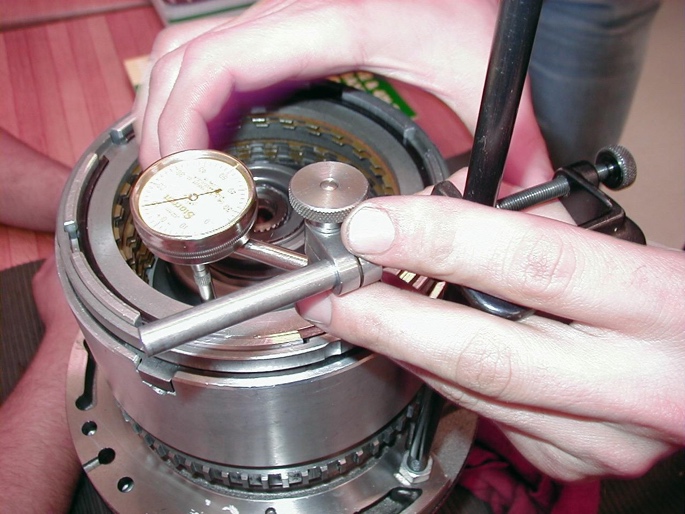  2.  Check service information for the specified procedures to follow for air testing clutch      packs and servos.  ________________________________________________________	____________________________________________________________________ 3.  Based on the clutch pack clearance measurement, what is the needed action? _________		____________________________________________________________________		____________________________________________________________________		____________________________________________________________________